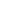 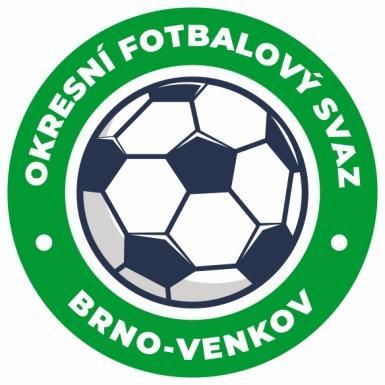 NOMINAČNÍ LISTINADívčích výběrů okresů Brno-venkov Akce:                                    Kemp dívek WU13Místo, datum a čas srazu: ZŠ Novolíšeňská 10, Brno-Líšeň, umělá tráva, 11. 10. 2023, sraz 16:45 S sebou: věci na trénink, pití, míč               Ukončení akce: cca 18:30Nominace hráček WU13:Příjmení a jméno					Mateřský klubKuchyňková Barbora					FC Veverská BítýškaŽižková Barbora						TJ Viničné ŠumiceRejžková Linda						FK ŽidlochoviceKoktová Zuzana						FC Mokrá-HorákovWünschová Michaela					AFK TišnovDohnálková Barbora					AFK TišnovMegová Kristýna 					FK StřeliceSoustružníková Adriana					FC Slovan RosiceNováková Natálie					FC Slovan RosiceKrálová Mia						TJ Sokol TěšanyVysloužilová Hana					TJ Sokol TěšanyJetelinová Nela						SK PraceNeckařová Viktorie					TJ Ochoz u BrnaFicová Nella						FC ČebínGrossová Kateřina					TJ Sokol PopůvkySatlawa Paulina Józefa					SK DrásovŽáková Tereza 						SK Zbraslav Sedláková Anežka					SK MedlovRůžičková Lucie						SK BlučinaNováková Terezie					TJ Sokol ŽabčiceNáhradníci:Pláteníková Nella					TJ Sokol TěšanyLudvíková Klára						SK MedlovSchönbaumová Adéla					SK MedlovPešková Dominika					SK Medlov	Náhradnice by byly dle potřeby osloveny telefonicky.Trenéři: Eliška Houšťová, Aneta Bednářová, Tünde Viktória KaiserVedoucí: Petr Soustružník Prosíme o potvrzení či omluvení účasti nominované hráčky trenérce Houšťové na tel. 604 915 210.Za účast hráčů na srazu odpovídají mateřské oddíly.V případě neomluvené neúčasti nominovaných hráčů se klub vystavuje postihu dle článku 17 bod 3 RFS !V Brně: 4. 10. 2023                         Petr Soustružník                                                          Jan Zycháčekpředseda KM OFS Brno - venkov		             předseda VV OFS Brno - venkovZa správnost:		      Libor Charvát                                    sekretář OFS Brno - venkov		